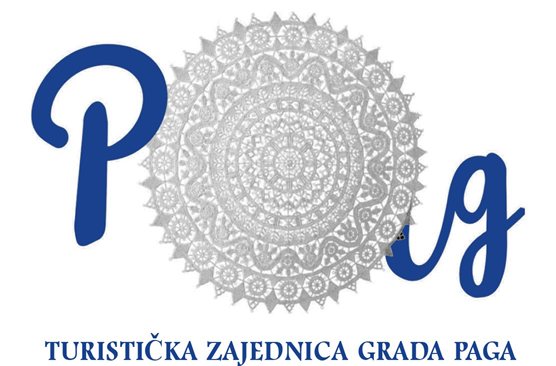 P R O G R A M   R A D A01.01.-31.12.2021.                                                   UVODSukladno članku 32. Zakona o turističkim zajednicama i promicanju hrvatskog turizma /(NN 52/19 i 42/20) Turistička zajednica Grada Paga će sukladno strateškim dokumentima jedinice lokalne, regionalne i nacionalne  samouprave izvršavati zakonom propisane zadaće.                                                                     Članak 32. (1) Zadaće lokalne turističke zajednice, kao lokalne destinacijske menadžment organizacije, su sljedeće:1. Razvoj proizvoda1.1. sudjelovanje u planiranju i provedbi ključnih investicijskih projekata javnog sektora i ključnih projekata podizanja konkurentnosti destinacije1.2. koordinacija i komunikacija s dionicima privatnog i javnog sektora u destinaciji1.3. razvojne aktivnosti vezane uz povezivanje elemenata ponude u pakete i proizvode – inkubatori inovativnih destinacijskih doživljaja i proizvoda1.4. razvoj događanja u destinaciji i drugih motiva dolaska u destinaciju za individualne i grupne goste1.5. razvoj ostalih elemenata turističke ponude s fokusom na cjelogodišnju ponudu destinacije1.6. praćenje i apliciranje, samostalno ili u suradnji s jedinicom lokalne samouprave i drugim subjektima javnog ili privatnog sektora, na natječaje za razvoj javne turističke ponude i infrastrukture kroz sufinanciranje iz nacionalnih izvora, fondova Europske unije i ostalih izvora financiranja1.7. upravljanje kvalitetom ponude u destinaciji1.8. strateško i operativno planiranje razvoja turizma ili proizvoda na destinacijskoj razini te po potrebi organizacija sustava upravljanja posjetiteljima1.9. sudjelovanje u izradi strateških i razvojnih planova turizma na području destinacije1.10. upravljanje javnom turističkom infrastrukturom1.11. sudjelovanje u provođenju strateških marketinških projekata koje je definirala Hrvatska turistička zajednica.2. Informacije i istraživanja2.1. izrada i distribucija informativnih materijala2.2. stvaranje, održavanje i redovito kreiranje sadržaja na mrežnim stranicama destinacije i profilima društvenih mreža2.3. osnivanje, koordinacija i upravljanje turističkim informativnim centrima (ako postoje/ima potrebe za njima)2.4. suradnja sa subjektima javnog i privatnog sektora u destinaciji radi podizanja kvalitete turističkog iskustva, funkcioniranja, dostupnosti i kvalitete javnih usluga, servisa i komunalnih službi na području turističke destinacije2.5. planiranje, izrada, postavljanje i održavanje sustava turističke signalizacije, samostalno i/ili u suradnji s jedinicom lokalne samouprave2.6. operativno sudjelovanje u provedbi aktivnosti sustava eVisitor i ostalim turističkim informacijskim sustavima sukladno uputama regionalne turističke zajednice i Hrvatske turističke zajednice kao što su: jedinstveni turistički informacijski portal te evidencija posjetitelja i svih oblika turističke ponude.3. Distribucija3.1. koordiniranje s regionalnom turističkom zajednicom u provedbi operativnih marketinških aktivnosti3.2. priprema, sortiranje i slanje podataka o turističkoj ponudi na području destinacije u regionalnu turističku zajednicu i Hrvatsku turističku zajednicu3.3. priprema destinacijskih marketinških materijala sukladno definiranim standardima i upućivanje na usklađivanje i odobrenje u regionalnu turističku zajednicu3.4. pružanje podrške u organizaciji studijskih putovanja novinara i predstavnika organizatora putovanja u suradnji s regionalnom turističkom zajednicom te u suradnji s Hrvatskom turističkom zajednicom3.5. obavljanje i drugih poslova propisanih ovim Zakonom ili drugim propisom.(3) Lokalna turistička zajednica dužna je voditi računa da zadaće koje provodi budu usklađene sa strateškim marketinškim smjernicama i uputama regionalne turističke zajednice i Hrvatske turističke zajednice.(4) Lokalna turistička zajednica može na temelju posebne odluke Turističkog vijeća Hrvatske turističke zajednice biti član međunarodnih turističkih organizacija i srodnih udruženja.Zadaće TZ Grada Paga će biti usmjerene na zadržavanje lokalnog identiteta, uređenje mjesta s naglaskom na važnost zaštite okoliša, osiguranje kvalitetne komunikacije javnog, poslovnog i civilnog sektora, osiguranja kvalitetnih ljudskih potencijala i obrazovanja kao i promocije te
prodaje potencijala održive uporabe prostora te prirodne, povijesne i kulturne baštine Grada Paga. 
Grad Pag je ekološki, socijalno i ekonomski održiva destinacija  turističke ponude povezane s
uživanjem u prirodi, očuvanom povijesnom baštinom te autentičnom i zaštićenom lokalnom kulturom života i rada.
Kao dinamično mjesto snažnih kontrasta, Grad Pag također uspostavlja tržišni identitet koji ga diferencira od okolnih konkurentskih destinacija. TZ Grada Paga će razvijati i poticati razvoj raznolikih mogućih sadržaja prateći suvremenu turističku potražnju za doživljajnim, aktivnim i edukativno-zabavnim iskustvima koja počivaju na očuvanom prostoru, bogatoj kulturnoj baštini i lokalnoj tradiciji. TZ Grada Paga će fokus staviti na razvoj turističkih proizvoda zasnovanih na zdravom i dinamičnom odmoru uz more i na moru koji održivo valorizira prirodnu i povijesno kulturnu baštinu te kulturu života i rada lokalnog stanovništva uz dosljednu primjene 'zelenih' procedura u svim aspektima turističkog poslovanja.  Poznato je da je Pag destinacija dinamike što proizlazi iz moćnih prirodnih i kulturoloških kontrasta  dok  'čipka' ,'sir', 'janjetina' i 'sol' ostaju među važnim simbolima u komuniciranju tržišnog identiteta Grada. Čipka se ovdje ističe kao realno najjači među njima, kako radi njezinog UNESCO statusa, tako i iz razloga što se ornamentika čipke na asocijativnoj razini izvanredno prenosi i na druga karakteristična obilježja Grada Paga.  U skladu sa zakonskim odredbama TZ Grada Paga će nastaviti započeti razvoj aktivnog turizma na nivou cijelog otoka. Naime, slijedeći smjernice Ministarstva turizma RH već dvije godine turističke zajednice otoka Paga udružile su se u pojedinim projektima, a najveći projekt je Sporazum o razvoju outdoora na otoku Pagu kojeg je podržalo resorno ministarstvo te će TZ Grada Paga u 2021. godini nastaviti razvijati ovaj vrlo važan vid turizma koji se pokazuje kao izvanredan posebno u ovim neizvjesnim vremenima kada posjetitelji traže ovakve sadržaje i ponudu. Također, u planu je daljnji nastavak udruženih projekata s otočkim turističkim zajednicama u suradnji i dogovoru s TZ Zadarske županije. TZ Grada Paga će nastaviti aktivan rad na razvoju vjerskog turizma za koje ima značajne preduvjete te su napravljeni temeljni koraci ( suradnja s Benediktinskim samostanom, Župnim uredom, Zadarskom nadbiskupijom). TZ Grada Paga je organizator ili suorganizator ili pokrovitelj svim manifestacija na području Grada Paga što je vidljivo iz Programa rada, zajedno s Gradom Pagom ima ključnu ulogu u uređenju mjesta i poboljšanju uvjeta boravka gostiju.Ujedno, TZG Paga će , kao jednu od svojih najvažnijih zadaća, nastaviti promociju destinaciju što putem različitih medija, promotivnih materijala, Internet stranica i društvenih mreža.  Prema članku 56. Zakona o turističkim zajednicama  i promicanju hrvatskog turizma ( NN 52/2019 od 22.5.2019.) Program rada sa financijskim planom za 2021. godinu obvezno sadrži sve pojedinačno utvrđene planirane zadatke i potrebna financijska sredstva za njihovo izvršenje te posebno planirane zadatke prema zadanoj metodologiji .Program rada se temelji na temelju čl. 32. Zakona o turističkim zajednicama i promicanju hrvatskog turizma.Sve stavke prihodovne i rashodovne strane planirane su oprezno i s rezervom zbog epidemije virusom COVID 19 i neizvjesnosti oko ostvarenja turističke sezone, a time i prihodovne strane.Podaci o ostvarenom turističkom prometu u tekućoj godini Tablica 1. Dolasci i noćenja turista na području TZ Grada Paga u razdoblju 2014.-2020.Prema prikupljenim podacima,  u prvih 10 mjeseci 2020. na području TZ grada Paga boravilo je 69.512 gostiju koji su ostvarili 670.251 noćenje. U usporedbi s prošlogodišnjim podacima bilježimo 42% manje dolazaka i 32% manje noćenja. Prosječan broj dana boravka ove godine iznosi 9,6. Tablica 2. Dolasci domaćih i stranih turista te ostvarena noćenja na području grada Paga u                         u razdoblju 2014.-2020.g.Broj registriranih dolazaka domaćih gostiju veći je 6%, a noćenja 1% u odnosu na prošlu godinu.  Broj registriranih dolazaka stranih gostiju manji je 48%, a noćenja 40% u odnosu na prošlu godinu. Tablica 3. Dolasci i noćenja turista prema vrstama smještajnih jedinicaNajveći broj smještajnih jedinica na području grada je u objektima u domaćinstvu . U skladu s time, u toj vrsti smještaja ostvaren je najveći broj noćenja odnosno 35,9% u ukupno ostvarenim noćenjima.Na drugom mjestu su ostvarena noćenja u kampovima 29,3%.Ostali ugostiteljski smještaj ( pansioni, odmarališta…) ostvario je 3,3 % noćenja.Hotelski gosti ostvarili su  3,1% ukupnog broja noćenja. Hoteli bilježe najveći pad noćenja od 71%. Nekomercijalni smještaj je na trećem mjestu s 28,4% radi velikog prosječnog broja noćenja po dolasku. Turistička pristojba u takvim objektima plaća se u paušalnom iznosu ili po povlaštenoj cijeni što proporcionalno umanjuje financijsku realizaciju turističkog prometa.Treba napomenuti da su gosti koji su prijavljeni kod vlasnika s mjestom prebivališta u Pagu oslobođeni plaćanja boravišne pristojbe jer ih za prijavu ne zadužuje, kao da se i sva uža rodbina vlasnika nekretnine s prebivalištem u Pagu nije dužna prijavljivati i plaćati boravišnu pristojbu. Prosječan broj dana boravka iznosi 9,6, najviše u nekomercijalnom smještaju (29,7), najmanje u hotelskom (4,3).Tablica 4. Dolasci i noćenja turista prema zemljama prebivalištaOvogodišnja analiza pokazuje da su najveći broj noćenja ostvarili, osim domaćih, gosti iz Slovenije i Njemačke.Slijede gosti iz Poljske, Češke, Austrije, Slovačke, Italije i Mađarske.                                               P R I H O D IPrihode u 2021. godini planirali smo na bazi procjene fizičkog turističkog prometa od 75 % ostvarenog prihoda 2019. godine. Sve stavke prihodovne i rashodovne strane planirane su oprezno i s rezervom zbog epidemije virusom COVID 19 i neizvjesnosti oko ostvarenja turističke sezone, a time i prihodovne strane.Turistička pristojba:                                1.700.000,00 knTuristička članarina:                                   224.000,00 knPrihodi iz proračuna:                                    80.000,00 knPrihodi iz sustava turističkih zajednica:     40.000,00 kn  Udruženo oglašavanje TZO Povljana         15.000,00 kn   Udruženo oglašavanje TZG Novalja           20.000,00 kn   TZZŽ za projekte/ manifestacije                    5.000,00 kn Prihodi iz EU fondova:                                               0 kn Prihodi od gospodarske djelatnosti:                       0 knPreneseni prihodi iz prethodne godine:  606.000,00 knOstali prihodi:                                                             0 kn   SVEUKUPNO:  2.650. 000,00 knProgram rada TZ Grada Paga za 2021. godinu obuhvaća slijedeće skupine aktivnosti: Istraživanje i strateško planiranjeRazvoj turističkog proizvodaKomunikacija i oglašavanjeDestinacijski menadžmentČlanstvo u strukovnim organizacijamaAdministrativni rashodi                                                       A K T I V N O S T I ISTRAŽIVANJE I STRATEŠKO PLANIRANJE1.1.Izrada strateških operativnih /komunikacijskih/akcijskih  dokumenataAkcijska i operativni planovi Projekt „Dubrava – Hanzine“OPIS: Projekt „Dubrava - Hanzine“ je projekt uređenja poučne staze rezervata šumske vegetacije Dubrava-Hanzina za koju je Javna ustanova Natura-Jadera osigurala sredstva u iznosu od 656.625,00 kn kroz Program ruralnog razvoja RH za razdoblje 2014.-2020., mjeru 8. “Ulaganja u razvoj šumskih područja i poboljšanje održivosti šuma”, tip operacije 8.5.2 “Uspostava i uređenje poučnih staza, vidikovaca i ostale manje infrastrukture”. Trajanje projekta je dvije godine s time da je predviđeni početak lipanj 2020., a planirani završetak svibanj 2022. godine.Poučna staza bit će opremljena klupama za odmor, edukacijsko – informativnim pločama i vidikovcem tj. platoom koji će imati cilj povećanje svijesti stanovništva o važnosti šuma, održivom načinu gospodarenja i zaštiti šuma i prirode. Istovremeno, projektom će se spriječiti daljnja probijanja puteva i staza, te adekvatno označiti već postojeće staze kako bi minimalizirali i zaustavili daljnje probijanje »divljih puteva«. Posjetitelji poučne staze moći će se educirati i informirati o važnosti općekorisnih funkcija šuma u vidu zaštite tla, zaštite vode i zraka čime će se indirektno utjecati na očuvanje i poboljšanje biološke raznolikosti, očuvanje i obnovu posebnih staništa i prirodnih krajobraza uključujući područja Natura 2000 te će se time dodatno doprinijeti očuvanju i poboljšanju stanja staništa značajnih za ptice, koje proizlazi iz obveza o proglašenju ekološke mreže Natura 2000.TZ rada Paga aktivno surađuje s JU Natura Jadera te je dogovoreno da će raditi na prikupljanju podataka i osmišljavanju sadržaja potrebnih za promotivne materijale.CILJ: Proširenje turističke ponude. Provedbom ulaganja, rekreacijske turističke i zdravstvene koristi šuma bit će dostupnije stanovnicima i posjetiteljima, što će doprinijeti povećanju njihove okolišne vrijednosti. Glavni cilj projekta je educiranje i osvještavanje javnosti o održivom gospodarenju i važnosti šuma na krškom području. Jedan od ciljeva projekta je i informiranje javnosti o važnosti uspostava i očuvanja područja ekološke mreže te njihov doprinos bioraznolikosti.NOSITELJ: JU „ Natura  Jadera“ u suradnji s Gradom Pagom i TZ Grada PagaSREDSTVA:0 kn ROK REALIZACIJE:31. prosinac 2021. god. Izrada planova upravljanja za određene ekološke mreže - zaštićena močvarna područja –  ( Veliko i Malo Blato)OPIS: Natura Jadera partner je i na projektu „CREW (prekogranična suradnja Italija – Hrvatska“: zajedničko upravljanje zaštićenim močvarnim područjima), sufinanciranom s 85 posto sredstava iz programa Interreg V-A Italija-Hrvatska, iz prioritetne osi za zaštitu i obnovu bioraznolikosti. U sklopu projekta osnovat će se stručni tim za praćenje podataka o ekosustavu u obalnim vlažnim (močvarnim) područjima i tako će se pridonijeti unaprjeđenju zaštite njihove biološke raznolikosti. Za područje Zadarske županije oprema za mjerenje bit će postavljena u posebnom ornitološkom rezervatu Veliko i Malo blato na otoku Pagu.TZG Paga je uključena u projekt prikupljanjem traženih podataka i svih ostalih aktivnosti u dogovoru s JU Natura Jadera. CILJ: Cilj TZ Grada Paga je potaknuti aktivnosti koje vode ka održivom upravljanju močvarnim staništima i  unaprjeđenje zaštite biološke raznolikosti.NOSITELJ: JU Natura Jadera, Ministarstvo gospodarstva i održivog razvoja, TZ Grada Paga, Grad Pag, TZO Povljana, Općina Povljana SREDSTVA: 0 kn ROK REALIZACIJE: 31. prosinac 2021. godine1.2.	Istraživanje i analiza tržištaTZG Paga ne planira u 2021. istraživati i analizirati tržište SREDSTVA: 0 kn2. RAZVOJ TURISTIČKOG PROIZVODA 2.1. Identifikacija i vrednovanje resursa te strukturiranje turističkih proizvoda:Razvoj ostalih elemenata turističke ponude s fokusom na cjelogodišnju ponudu destinacije RAZVOJ OUTDOOR turizma – uređenje biciklističkih staza OPIS: U suradnji otočkih turističkih zajednica i potporu Ministarstva turizma planira se uređenje otoka Paga kao idealne destinacije outdoor turizma na temelju potpisanog Sporazuma o udruživanju lokalnih turističkih zajednica s područja otoka Paga u provedbi projekta - Razvoj outdoor turizma na otoku Pagu za kojeg je suglasnost dalo Ministarstvo turizma RH. U Sporazumu su detaljno predstavljene aktivnosti koje bi se trebale, uz financijsku podršku Ministarstva turizma, realizirati do kraja 2023. godine, a radi se o unaprjeđenju postojećih i razvoju novih staza, organizaciji i uspostavi bike sharing sustava, servisnih stanica, odmorišta, zatim, podizanju dostupnosti turističkih atrakcija koje se nalaze uz i u blizini biciklističkih staza, razvoju tematiziranih i edukativnih staza, oblikovanju unificirane biciklističke i trail signalizacije i označavanju staza uz jednaki vizualni standard.Također, sporazumom se predviđa postavljanje informativnih tabli, izrada kvalitetnih karata s ucrtanim stazama i izrada brošure outdoor ponude otoka Paga, promotivnih video filmova i  foto galerije, podizanje kvalitete smještajnih i ugostiteljskih objekata za bicikliste, zajedničke promotivne aktivnosti, te organizacija događaja i manifestacija.Ovo je nastavak suradnje otočkih turističkih zajednica koje su prije više od tri godine zacrtale zajednički put suradnje pod motom „ Pag Mjesečev otok - jedna zajednička vizija“.Projekt će se provoditi u skladu i po smjernicama regionalne turističke zajednice sukladno regionalnom projektu Razvoj proizvoda ciklo i pješačkog turizma – ZADAR BIKE MAGICCILJ: Cilj sporazuma je razvoj i oblikovanje otoka u jedinstvenu, usklađenu i na tržištu afirmiranu destinaciju za outdoor turizam.NOSITELJ I PARTNERI: Ministarstvo turizma RH, TZG Paga, TZG Novalja, TZO Povljana, TZO Kolan , TZM Stara NovaljaSREDSTVA:  150.000,00 kn  ROK REALIZACIJE AKTIVNOSTI: Kraj 2023. god. •	Izrada Idejnog projekta penjališta  na vrh sv. Vid OPIS : Vrh sv. Vid je jedno od najatraktivnijih područja koje ima idealne preduvjete za razvoj aktivnog turizma u vidu atraktivnog penjališta. CILJ: Obogaćivanje ponude aktivnog turizma NOSITELJ: TZG PagSREDSTVA:20.000,00 kn ROK REALIZACIJE:31. prosinac 2021. god. TOP doživljaji,Zadarske županijeOPIS: TZG Paga će aktivno sudjelovati u projektu Turističke zajednice Zadarske županije u pogledu sistematizacije turističkih proizvoda/doživljaja „Perjanice turističke ponude Zadarske županije“ kao  dugoročnog procesa profesionalizacije ponude doživljaja ZŽ  temeljem projekta poticanja i razvoja DMK – destinacijskih menadžment kompanija i brend-strategije. TZG Paga će aktivno sudjelovati u radu subregionalnih radionica pod nazivom“ „TURISTIČKI BRENDING I SUSTAV PROIZVODA/DOŽIVLJAJA – SISTEMATIZACIJA I KLASIFIKACIJA“ i u drugim aktivnostima koje provodi TZ Zadarske županije. SREDSTVA: knProjekt razvoja ENO GASTRO  TZ Zadarske županije OPIS: TZG Paga uključit će se aktivno u projekt razvoja Eno- gastro turizma kojeg je pokrenula TZ Zadarske županije. S obzirom da je Pag jedna od najjačih gastro destinacija u Zadarskoj županiji, TZG Paga već sudjeluje u suradnji s drugim subjektima  u projektu Pag na meniju. Srednja škola Bartula Kašića Pag, u suradnji s partnerima, Turističkom zajednicom grada Paga, Turističkom zajednicom grada Novalje, Turističkom zajednicom općine Povljana, Turističkom zajednicom općine Kolan, Udruženjem obrtnika Pag i Udruženjem obrtnika Novalja objavila je javni poziv za dodjelu oznake Posebnog standarda tradicionalne kuhinje otoka Paga - „Pag na meniju”.Projekt „Pag na meniju“ temelji se na višegodišnjem projektu i manifestaciji „Ca, ča, što se nekad kuhalo na mom otoku“ Srednje škole Bartula Kašića iz Paga. Cilj ovog projekta je promoviranje tradicionalne gastronomije otoka Paga kojeg učenici i nastavnici Srednje škole Bartula Kašića Pag provode od 2007. godine izvlačeći iz zaborava pomalo zanemarena stara otočna jela. Učenici su, u početku, prikupljali recepte i savjete „na terenu“, među svojim starijim članovima obitelji i poznanika, a potom su se jela pripremala u školskom ugostiteljskom praktikumu i predstavljala javnosti jednom godišnje na degustacijskoj manifestaciji. Od 2014. godine većina prikupljenih jela može se naći i u istoimenoj knjižici recepata „Ca, ča, što se nekad kuhalo na mom otoku“.Namjera projekta „Pag na meniju“ jest utvrditi poseban standard za ugostiteljske objekte, OPG-ove, male i obiteljske hotele, razne kušaonice i slično, na području otoka Paga, koji u svojoj ponudi imaju domaća i autohtona jela i pića te posebno promovirati one za koje se taj standard  odnosi. Projekt će se provoditi u suradnji s turističkim zajednicama Paga, Novalje, Kolana i Povljane, Udruženjima obrtnika Paga i Novalje te jedinicama lokalne samouprave na otoku Pagu. Izradom i provedbom posebnog standarda autohtone otočne gastronomije, poboljšala bi se turistička ponuda otoka Paga kroz proširenje gastronomske ponude otoka te je očuvali od zaborava. Proširilo bi se znanje o autohtonoj lokalnoj kuhinji te na taj način potaknuli njenu primjenu u lokalnim restoranima, a kod turista proširili autentičnost doživljaja destinacije i nakon povratka kući, budući da bi imali mogućnost kupnje i već tiskane knjižice recepata kao jedne vrste suvenira. Naime, Škola ima i varijantu knjižice autohtonih recepata tiskanu na engleskom, njemačkom i talijanskom jeziku (nastala u suradnji s lokalnim LAG-om Mentorides, uz potporu Ministarstva regionalnog razvoja i europskih fondova, 2019.). Kako je zanimanje kod turista za gastronomsku ponudu u posljednjih nekoliko sezona u kontinuiranom rastu, na ovaj način značajno bi se utjecalo na promidžbu otoka Paga te izašlo iz okvira ponude isključivo temeljene na moru i suncu. Također, kod lokalnih ugostitelja probudila bi se svijest o poboljšanju gastronomske ponude, prvenstveno koncentrirane na lokalnu, mediteransku prehranu. Poseban standard „Pag na meniju“ ima tendenciju brendiranja lokalne i regionalne gastro ponude. SREDSTVA: 0 kn 2.2.Sustavi označavanja kvalitete turističkog proizvoda 2.2.1.Welcome – sustav označavanja kvalitete obiteljskog smještajaOPIS:TZG Paga će nastaviti suradnju s TZ Zadarske županije u projektu Welcome – sustavu označavanja kvalitete obiteljskog smještaja s ciljem povećanja kvalitete apartmana, soba i kuća privatnih iznajmljivača. TZG Paga će i dalje surađivati po pitanju nadopune podataka postojećeg sustava i svih ostalih aktivnosti koje su potrebne kako bi se ovaj projekt nastavio nesmetano razvijati. CILJ: Podizanje razine kvalitete obiteljskog smještajaNOSITELJ: TZ Zadarske županije s ostalim turističkim zajednicama na području Zadarske županijeSREDSTVA: 0 kn ROK REALIZACIJE:Cijela godina2.2.1. Suradnja s predstavnicima turističke ponude po proizvodima radi podizanja kvalitete ponude u destinacijiPAG NA MENIJUOPIS:TZG Paga će u suradnji s partnerima nastaviti rad na označavanju kvalitete gastro ponude te će označiti ugostiteljske objekte koji su udovoljili uvjetima iz Javnog poziva SŠ „Bartula Kašića“ tabelom s logotipom koji označava da se u objektu služe autohtona jela otoka Paga.  Troškovi se odnose na  izradu tabela za ugostiteljske objekte. TZG Paga će nastavak i razvoj projekta izvršavati u skladu sa zakonskim odredbama i u suradnji s TZ Zadarske županije. CILJ: Razvoj gastro ponude otoka Paga i označavanje kvalitete ugostiteljskih objekataNOSITELJ: SŠ“ Bartula Kašića „ Pag, Ministarstvo turizma RH, TZG Paga, TZG Novalja, TZO Povljana, TZO Kolan, TZM Stara Novalja, Udruženje obrtnika Grada Paga i Udruženja obrtnika Novalja SREDSTVA:7.000,00 kn ROK REALIZACIJE:Cijela godina 2.2.3. Suradnja s predstavnicima turističke ponude po pr proizvodima radi podizanja kvalitete ponude u destinacijiEdukacija za iznajmljivače OPIS:TZG Paga će nastaviti s organiziranjem radionica za privatne iznajmljivače.CILJ: Podizanje kvalitete usluge NOSITELJ: TZG PagSREDSTVA: 5.000,00 kn ROK REALIZACIJE: Svibanj 2021. god.  Originalni suvenir grada PagaOPIS: TZG Paga će objaviti Javni poziv za prijavu rješenja suvenira Grada Paga za 2021. godinu CILJ: Putem suradnje i poticanja kreativnog rada i stvaranja autohtonih suvenira promovirati grada PagaNOSITELJ: TZG PagaSREDSTVA: 0ROK REALIZACIJE: Lipanj 2021. god. 2.3. Podrška razvoju turističkih događanja 2.3.1. Organizacija i suorganizacija događanja, kulturno zabavnih sportskih i sl. manifestacija u destinaciji Međunarodni festival čipke OPIS : Tradicionalna trodnevna manifestacija koja promovira pašku čipku kao zaštićenu nematerijalnu kulturnu baštinu zaštićenu pri UNESCO-u. U jedinstvenim prostorima stare gradske jezgre organiziraju se izložbe hrvatskih i inozemnih čipkarica, različiti kulturno zabavni programi kojima se promovira grad Paga kao središte čipkarstva i kulture ponude. Troškovi se odnose na: smještaj sudionica, postavljanje i ukrašavanje bine, dizajn i  izrada plakata, zahvalnica i programa, prigodni domjenka, troškovi umjetničkih nastupa, voditelja, poklona za sudionice, udruge koje sudjeluju u programu).CILJ:Promocija kulturne baštine i obogaćivanje ponudeNOSITELJ:TZG Paga, Udruga paških čipkarica „Frane Budak“, Grad PagSREDSTVA:95.000,00 kn ROK REALIZACIJELipanj 2021. god. Ljetni karnevalOPIS : Posljednjeg vikenda u srpnju održava se tradicionalni Paški ljetni karneval koji se organizira na tradicionalne način s ciljem prezentacije bogate karnevalske tradicije i obogaćenje turističke ponude. Troškovi se odnose na : postavljanje bine, troškovi nastupa zabavnih grupa, smještaja sudionika,  dizajna i izrade plakata, trošak ukrašavanja bine i trga, nastupa udruga i KUD- ova, voditelja).  CILJ: : Obogaćivanje turističke ponude i održavanje jedinstvene karnevalske tradicijeNOSITELJ:  TZG Paga, Grad Pag, Udruga mladih karnevalista KOSSREDSTVA:75.000,00 kn ROK REALIZACIJE:Kolovoz 2021. god. Zimski karneval OPIS : Tradicionalna manifestacija koja promovira karnevalske običaje u gradu Pagu. Središnja događanja su na glavnom gradskom trgu na kojem se odvija bogati i zanimljiv program u koljem sudjeluju paške udruge i prezentiraju bogatu kulturnu baštinu.Troškovi se odnose na organizaciju trodnevnog programa na glavnom gradskom trgu
( troškovi bine, ukrašavanja bine, nagrade za maškarane grupe, nastupi udruga, dizajn i izradea plakata) CILJ: Održavanje karnevalske tradicije NOSITELJ: TZG Paga, Grad Pag i udrugeSREDSTVA:30.000,00 kn ROK REALIZACIJE:Ožujak 2021. god. Pag na meniju OPIS : Višednevna manifestacija koju TZG Paga organizira za vrijeme prvosvibanjskih blagdana u kojoj sudjeluju ugostiteljski objekti koji služe autohtona paška jela po sniženim cijenama uz klape. U program je uključena Paška sirana koja organizira otvorena vrata, zatim TZG Paga organizira za posjetitelje besplatno vođenje po gradu i okolici , različite radionice i predavanja .Troškove se odnose na troškove organizacije radionice, turističkog vodiča, degustacije autohtone paške kuhinje, angažmane klapa, dizajn i izrada plakata, fotografiranje). CILJ: Prezentacija gastro ponude i ostalih vrijednosti grada Paga povezanih s gastro ponudom NOSITELJ: TZG Paga u suradnji sa  ugostiteljskim objektima, Paškom siranom i privrednim subjektima, vlasnicima kućne radinosti i sl. SREDSTVA:25.000,00 kn ROK REALIZACIJE:Svibanj 2021. god. Vela Gospa OPIS : Tradicionalna vjerska manifestacija u kojoj sudjeluje veliki broj posjetitelja. TZG Paga organizira zabavu na glavnom gradskom trgu te pomaže u organizaciji događanja na lokaciji Starog Grada Paga. Troškovi se odnose na nastup grupe, binu, postavljanje kemijskog WC-a, izradu letaka s programom, namirnice za hodočasnike. CILJ: Razvoj i promocija vjerskog turizma, edukacija javnosti  o sakralnoj baštiniNOSITELJ: TZG Pag, Grad Pag i Župni ured PagSREDSTVA:30.000,00 kn ROK REALIZACIJE:15. kolovoz 2021. godMala Gospa OPIS :TZG Paga sudjeluje organizacijom koncerta na gradskoj rivi nakon  prenošenja kipa Majke Božje u Stari grad. CILJ: Razvoj i promocija vjerskog turizmaNOSITELJ: TZG Pag, Grad Pag,SREDSTVA:5.000,00 knROK REALIZACIJE:7.rujan 20121. BrudetijadaOPIS : Natjecanje u kuhanju brudeta na gradskoj rivi koje izaziva veliko zanimanje posjetitelja, a ujedno je i gastro promocijaTroškovi se odnose na nabavu namirnica, glazbeni nastup, montaža štandova,.CILJ: Promocija gastro ponude u cilju upotpunjavanja turističke ponude NOSITELJ: TZG Pag u suradnji s paškim udrugama SREDSTVA:20.000,00 kn ROK REALIZACIJE:Srpanj 2021. god.Uskršnji doručak OPIS : Tradicionalna manifestacija koju organizira TZG Paga na glavnom gradskom trgu gdje se nakon uskršnje mise prezentiraju paške gastronomske delicije. Troškovi se odnose na nabavu namirnica. CILJ: Prezentacija gastronomske ponude posjetiteljima koji su u Pagu za vrijeme uskršnjih blagdana.NOSITELJ: TZG Pag SREDSTVA:10.000,00 kn ROK REALIZACIJE:Travanj 2021. god. Advent OPIS : Organiziranje različitih zabavnih događanja tijekom Adventa u Pagu.Troškovi se odnose na dizajn i izradu plakata, postavljanje kemijskih WC-a, angažman pojedinih nositelja programa.  CILJ: Obogaćivanje ponude NOSITELJ: Grad Pag i TZG Pag SREDSTVA:20.000,00 kn ROK REALIZACIJE:Prosinac 2021. god.Sportske manifestacijePag Outdoor Summer WeekendOPIS: Projekt Pag Outdoor Summer Weekend je koncept aktivnih tjedana koji će se održavati sa licenciranim trenerima u različitim oblicima aktivnog turizma. Vikendima tijekom srpnja i kolovoza organizirati će sportska događanja na cijelom otoku kao što što su biciklizam, nordijsko hodanje, trail, kajakarenje na moru, SUP (veslanje na dasci), jedrenje na dasci, trčanje, hodanje. Troškovi se odnose na angažman licenciranih trenera i nabavu namirnica. CILJ: Promocija i razvoj aktivnog turizmaNOSITELJ: TZ otoka Paga u suradnji s TZ Zadarske županijeSREDSTVA:20.000,00 kn ROK REALIZACIJE: Rujan 2021. god. Nordijsko hodanje po Mjesečevom otoku OPIS : Trodnevno sportsko događanje na različitim stazama otoka Paga pod stručnim vodstvom domaćih vodiča.Troškovi se odnose na angažman trenera, prigodnih poklona i zajedničke večere. CILJ: Promocija trasiranih nordijskih staza na području grada Paga.NOSITELJ: TZG PagSREDSTVA:20.000,00 kn ROK REALIZACIJE:Listopad 2021. god. Osmerci na Pagu : Međunarodna veslačka regata Zrće – Pag OPIS : Jednodnevno događanje u kojem osmerci kao najatraktivnija disciplina veslaju od poznate plaže Zrće do grada Paga. Troškovi se odnose na tisak majica za sudionike. CILJ: Promocija veslanja i Paga kao destinacije aktivnog turizma NOSITELJ: TZ Grada Paga, Veslački klub Pag, TZ Grada NovaljeSREDSTVA:10.000,00 kn ROK REALIZACIJE:Rujan 2021. god. Državno prvenstvo u biciklizmu Nacionalno prvenstvo na kronometar - Pag 2021.Nacionalno prvenstvo na cesti - Pag 2021.OPIS : Dvodnevno održavanje biciklističkog nacionalnog prvenstva na atraktivnim biciklističkim stazama otoka Paga.CILJ: Promocija Paga kao destinacije aktivnog turizmaNOSITELJ: Biciklistički savez Hrvatske, TZG PagSREDSTVA:30.000,00 kn ROK REALIZACIJE:Lipanj 2021. god. Ljetni koncerti Pag OPIS : Tijekom turističke sezona TZG Paga organizira mnogobrojne ljetne koncerte u samom gradu Pagu te u mjestima Šimuni, Vlašići i Dinjiška.  CILJ: Obogaćivanje turističke i zabavne ponude NOSITELJ: TZG Paga u suradnji s mjesnim odborimaSREDSTVA:277.000,00 kn ROK REALIZACIJE:Do 31. prosinca 2021. god. Nepredviđene manifestacije OPIS : TZG Pag tijekom godine organizira i neke manifestacije koje se nisu mogle predvidjeti, a procjenjuje se da bi bile zanimljive za posjetitelje. CILJ: Proširenje i obogaćivanje turističke ponude NOSITELJ: TZG Paga SREDSTVA:56.000,00 kn ROK REALIZACIJE:Do 31. prosinca 2021. god. 2.3.2. Sufinanciranje manifestacija u organizaciji drugih subjekata koje su od značaja za razvoj , promociju i učinkovito turističko i gospodarsko pozicioniranje destinacije OPIS : TZG Paga se odlučila za suradnju i podršku manifestacija u organizaciji drugih subjekata putem potpora. 0 kn2.3. 3. Provođenje javnih poziva za dodjelu potpora lokalnim turističkim zajednicama i turističkim subjektimaOPIS: TZG Paga će početkom 2021. godine objaviti Javni poziv za dodjelu potpora za organizaciju manifestacija i ostalih projekta važnih za  obogaćivanje kulturnih,  zabavnih i sportskih sadržaja važnih za turističku ponudu. NOSITELJ: TZG Paga sa turističkim subjektima i udrugama.SREDSTVA: 188.000,00 kn ROK REALIZACIJE: Ožujak 2021. godi. 2.4. Turistička infrastruktura Upravljanje turističkom infrastrukturom danom na upravljanje od strane jedinice lokalne samouprave i dr.TZG Paga nema turističku infrastrukturu danu na upravljanje. 2.5. Podrška turističkoj industriji Planira se nastavak suradnje sa TZ Zadarske županije i lokalnim turističkim agencijama. KOMUNIKACIJA I OGLAŠAVANJE Sajmovi, posebne prezentacije i poslovne radioniceNastupi na sajmovima u koordinaciji s regionalnom turističkom zajednicom temeljem programa rada regionalne turističke zajedniceOPIS : Planiramo i dalje nastupe na sajmovima i posebne prezentacije u suradnji i koordinaciji s TZ Zadarske županije.S obzirom na trenutnu lošu epidemiološku situaciju, sajmovi koji se održavaju u prvoj polovici godine su otkazani, a posebne prezentacije je nemoguće planirati. SREDSTVA:0 kn3.2. Suradnja s organizatorima putovanje Pružanje podrška u organizaciji studijskih putovanja novinara, predstavnika organizatora putovanja i agenata u suradnji s regionalnom turističkom zajednicom i HTZ-om .  TZG Paga će pružiti maksimalnu moguću asistenciju RTZ- u i HTZ – u o prihvatu novinara i agenata na studijskim putovanjima koji odgovaraju turističkim proizvodima destinacije. OPIS : TZG Pag će i dalje pružati podršku u organizaciji studijskih putovanja novinara, predstavnika organizatora putovanja i agenata u suradnji s regionalnom turističkom zajednicom i HTZ.om. Troškovi se odnose na organizaciju turističkog vodiča i degustacije paške gastro ponude. CILJ: Promocija dodatne vidljivosti destinacije u stranim medijima kao i kod profesionalnog osoblja i agenata NOSITELJ: TZ Zadarske županije, HTZ i TZG PagSREDSTVA:13.000,00 kn ROK REALIZACIJE: Do 31. prosincaKreiranje promotivnog materijala3.3.1. Izrada i distribucija informativnih materijala OPIS: TZG Paga predviđa reprint postojećih informativnih materijala za potrebe promidžbe destinacije na turističkim sajmovima, kroz komunikaciju s posjetiteljima, novinarima i agencijama. Prospekt grada Paga :   20.000,00 knPlan grada :                     10.000,00 knBiciklističke karte :              5.000,00 knPlana plaža/spomenika :    6.000,00 knMapa mjesta Vlašići :         1.000,00 knIzrada novogodišnjeg promidžbenog materijala :      5.000,00 knIzrada kalendara :                                                            4.000,00 knPromidžbeni materijala /vrećice, olovke../ :               4.000,00 knOstali tiskani prom.materijal /fascikle, magnetići,: 10.000,00 kn Predviđa se izrada novih promotivnih materijala u suradnji s regionalnom turističkom zajednicom i sukladno njenim odobrenjima. U izradi novih materijala TZG Paga će se koristiti usvojenim standardom TZZŽ sa vizualima. •	Prospekt : Nordijsko hodanje na mjesečevom otoku OPIS: TZG Paga će napraviti novi prospekt ucrtanim stazama za nordijsko hodanje. SREDSTVA: 5.000,00 kn ROK REALIZACIJE: Do 31. prosinca 2021. god. •	Prospekt otoka Paga OPIS: TZG Pag će u suradnji s TZG Novalje, TZO Kolan i TZO Povljana , a u suradnji s TZ Zadarske i TZ ličko – senjske županije napraviti prospekt otoka Paga kao jedinstvene destinacije , a u skladu sa smjernicama Ministarstva turizma o udruživanje turističkih zajednica po projektu. SREDSTVA: 15.000,00 kn•	Jumbo plakati na info tablamaOPIS: TZG Pag će tiskati jumbo plakate za velike info table na području grada Paga i Šimuna.CILJ: Bolja informiranost posjetiteljaNOSITELJ: TZG Pag SREDSTVA:10.000,00 kn Pag :      8.000,00 kn Šimuni : 2.000,00 kn ROK REALIZACIJE:Skladištenje OPIS: TZG Paga će skladišti svoje informativne materijale u posebnom skladištu.SREDSTVA: 2.000,00 kn Internetske stranice3.4.  Upravljanje određenim sadržajem na internetskim stranicama OPIS :TZG Pag će i dalje razvijati i održavati Internet stranicu sukladno smjernicama i standardima regionalne turističke zajednice te uputiti na usklađivanje i odobrenje kako je izrijekom navedeno u Zakonu.CILJ: Promidžba destinacije i informiranje turistaNOSITELJ: TZG Pag SREDSTVA:29.000,00 kn ROK REALIZACIJE:Do 31. prosinca 2021. god. Virtualne šetnjeOPIS: 
TZG Paga će na Internet stranici postaviti virtualne šetnje s osam atraktivnih lokacija sukladno smjernicama i standardima regionalne turističke zajednice prema zakonskim propisima. CILJ: Promocija destinacije NOSITELJ: 
TZG Paga SREDSTVA: 9.000,00 kn ROK REALIZACIJE: Ožujak 2021. god. Promocija na Internet portalima OPIS: TZG Pag će promovirati destinaciju na ostalim Internet portalima putem različitih zanimljivih tekstova i priča.CILJ: Promocija turističke ponude i destinacije NOSITELJ: TZG PagaSREDSTVA: 10.000,00 kn ROK REALIZACIJE: Do 31. prosinca 2021. god. Marketinške i poslovne suradnje Udruženo oglašavanje STAR DIGITAL OPIS : TZG Paga će se zajedno s TZ Zadarske županije promovirati kroz udruženo oglašavanje u kampanji STAR DIGITAL na način da se otok Pag promovira kao jedna destinacija što znači da se udružuju i ostale turističke zajednice na području otoka i prema potpisanom sporazumu sudjeluju u participaciji troškova. CILJ: Promocija destinacije i cijelog otoka Paga NOSITELJ:TZ Zadarske županije s ostalim lokalnim turističkim zajednicama na otoku PaguSREDSTVA:85.000,00 kn ROK REALIZACIJE:Cijela godina Udruženo oglašavanje – nisko tarifni avio letovi  OPIS : TZG Paga će sudjelovati u marketinškim aktivnostima udruženog oglašavanja prema inozemnim avio - kompanijamaCILJ: Jačanje marketinga u vrijeme pred i posezone NOSITELJ: 
TZ Zadarske županije, HTZ, lokalne turističke zajednice SREDSTVA:15.000,00 kn ROK REALIZACIJE:Prosinac 2021. god. Mobilne aplikacijeOPIS : TZG Paga će i dalje koristiti mobilnu aplikaciju Pointers. CILJ :Bolja informiranost posjetiteljaNOSITELJ: TZG PagaSREDSTVA:15.000,00 kn ROK REALIZACIJE:Cijela godinaMobilna aplikacija Vision OneOPIS : TZG Paga će i dalje koristiti mobilnu aplikaciju Vision One. CILJ:Bolja informiranost posjetiteljaNOSITELJ: TZG PagaSREDSTVA:1.000,00 kn ROK REALIZACIJE:Cijela godina Kreiranje i upravljanje bazama turističkih podataka Uspostavljanje detaljne turističke baze podataka o ponudi i potražnji OPIS: TZG Paga će nastaviti i dalje prikupljati nove podatke o ponudi destinacije koji se objavljaju na i nternetskim stranicama te drugim koanalima ovisno o sadržaju te sukladno potrebama dostavljaju u TZ Zadarske županije i HTZ_u. SREDSTVA: 0 kn Otkup fotografija OPIS : TZG Paga će za marketinške i promocijske potrebe otkupljivati fotografije.  CILJ: Promidžba destinacije NOSITELJ: TZG Paga SREDSTVA:1.000,00 knROK REALIZACIJE:Cijela godinaPriprema, sortiranje i slanje podataka o turističkoj ponudi na području destinacije u regionalnu turističku zajednicu i Hrvatsku turističku zajednicu OPIS: TZG Paga će i dalje pripremati i slati potrebne podatke o turističkoj ponudi destinacije TZ Zadarske županije i HTZ-u.CILJ: Promocija destinacijeNOSITELJ: HTZ, TZ Zadarske županije i TZG PagaSREDSTVA: 0 kn ROK REALIZACIJE: 
Cijela godinaTurističke – informativne aktivnosti   Upravljanje TIC-evima U sklopu TZ Grada Paga djeluju dva TIC-a: u Pagu i u Šimunima. U Pagu cijelu godinu radi voditelj TIC-a, a tijekom turističke sezone prema procjeni se dodatno upošljavaju još dva djelatnika na određeno vrijeme. U Šimunima je uposlen jedan djelatnik tijekom turističke sezone. Administrativni rashodi TIC-a: Plaće turističkih djelatnika : TIC Pag :     250.000,00 knTIC Šimuni:   20.000,00 kn Materijalni troškovi: TIC Pag:       110.000,00 TIC Šimuni:      5.000,00 kn Upravljanje Centrima za posjetitelje/ interpretacijskim centrimaOPIS: TZ Grada Paga nema Centre za posjetitelje. SREDSTVA: 0 kn 3.6.3. Postavljanje infopunktova te postavljanje i održavanje turističke signalizacije i/ili u suradnji s jedinicom lokalne samoupraveIdejni projekt II faza izrade idejnog rješenja signalizacije u staroj gradskoj jezgri OPIS : TZG Pag će izraditi drugu fazu idejnog rješenja signalizacije u staroj gradskoj jezgri CILJ: Bolja informiranost posjetiteljaNOSITELJ: TZG Pag  i Grad PagSREDSTVA:20.000,00 kn ROK REALIZACIJE:31. prosinac 2021. god. Izrada i postavljanje dvije info table s planom grada Paga OPIS : TZG Paga će na dva ulaza u staru gradsku jezgru postaviti table s mapom grada ( na Goliji kod autobusnog stajališta i na Katinama kod ljekarne). CILJ: Bolja informiranost posjetitelja NOSITELJ: TZG PagSREDSTVA:5.000,00 kn ROK REALIZACIJE:Srpanj 2021. god. 4. DESTINACIJSKI MENADŽMENT4.1. Turistički informacijski sustavi i aplikacije / eVisitor4.1.1. Sudjelovanje u razvoju i upravljanu sustavom eVisitor i ostalim turističkim informacijskim sustavima sukladno uputama HTZ-a OPIS: TZG Paga će i nadalje sudjelovati u razvoju i upravljanju sustava eVisitor i ostalim informacijskim sustavima sukladno uputama HTZ-a. SREDSTVA: 0 kn 4.2. Upravljanje kvalitetom u destinaciji 4.2.3. Suradnja s predstavnicima turističke ponude po proizvodima radi podizanja kvalitete ponude u destinacijiOriginalni suvenir grada PagaOPIS: TZG Paga će objaviti Javni poziv za prijavu rješenja suvenira Grada Paga za 2021. godinu CILJ: Putem suradnje i poticanja kreativnog rada i stvaranja autohtonih suvenira podizati kvalitetu ponudeNOSITELJ: TZG PagSREDSTVA: 0 kn ROK REALIZACIJE:Lipanj 2021. god.4.3. Poticanje na očuvanje i uređenje okoliša aktivnosti uređenja mjesta 4.3.1. Poboljšanje općih uvjeta boravka gostijuSukladno novom Zakonu o turističkoj pristojbi i Zakonu o turističkim zajednicama i promicanju hrvatskog turizma od 1.01. 2020. godine 30% turističke pristojbe raspoređuje se izravno u proračun Grada Paga.  Prema zakonskim odredbama, potrebno je donijeti plan zajedničkog korištenja tih sredstava između TZ Grada Paga i Grada Paga koje će jedinica lokalne samouprave koristiti u svrhu poboljšanja uvjeta boravka gostiju. Sudjelovanje u uređenje mjesta Pag. Šimuni, Vlašići i Dinjiška OPIS: TZG Paga će nastaviti suradnju s lokalnom zajednicom, udrugama i drugim subjektima na ekološko – edukativnim programima u funkciji održivog razvoja turizma. U planu je održavanje i unaprjeđenje lokaliteta na području TZ-a. SREDSTVA:119.000,00 knROK REALIZACIJE:Srpanj 2021. god. Sudjelovanje u uređenje dodatnih sadržaja na plažama OPIS : TZG Paga planira raditi na uređenju plaža u dodatnih sadržaja na području grada Paga u cilju poboljšanja uvjeta boravka gostiju u destinaciji.  CILJ: Poboljšanje uvjeta boravka gostijuSREDSTVA:65.000,00 kn ROK REALIZACIJE:31. rujan 2021. god.  5. ČLANSTVO U STRUKOVNIM ORGANIZACIJAMA 5.1. Međunarodne strukovne i sl. organizacijeTZ Grada Paga nije član međunarodnih strukovnih organizacija i ne planira to postati u idućoj godini. 5.2. Domaće strukovne i slične organizacijeTZ Grada Paga nije član domaćih strukovnih organizacija. ADMINISTRATIVNI RASHODIU rashode ureda spadaju plaće i ostala davanja za zaposlenike  te materijalni troškovi.što obuhvaćaju troškove struje, vode, najma, telefona, HPT usluga, uredske opreme i materijala, odvjetničko i javnobilježnički troškovi, poštarina, stručno usavršavanje zaposlenika i sl.) Rashodi za radnike planirani su prema važećim ugovorima o radu te prema planiranim potrebama djelatnika. Plaće OPIS: U uredu su zaposlene 3 djelatnice: direktorica, voditeljica računovodstvenih poslova i administratorica.SREDSTVA: 550.000,00 knMaterijalni troškovi OPIS: Obuhvaćaju troškove struje, vode, najma, telefona, HPT usluga, uredske opreme i materijala, odvjetničko i javnobilježnički troškovi, poštarina, stručno usavršavanje zaposlenika i sl.)SREDSTVA: 100.000,00 knTijela turističke zajednice Rashodi za rad tijela TZ Grada Paga podrazumijevaju naknade, materijalne i ostale eventualne izdatke za rad tijela Zajednice. Sukladno odluci Turističkog vijeća Zajednica isplaćuje naknade za rad na sjednicama Turističkog vijeća TZ Grada Paga. SREDSTVA: 5.000,00 knREZERVARezerva do 5% za potrebe osiguranja likvidnosti u izvanrednim okolnostima te financiranja neplaniranih aktivnosti. Turističko vijeće može odlukom alocirati sredstva rezerve na ostalo pojedinačno planirane aktivnosti ili nove aktivnosti. SREDSTVA: 33.000,00 kn TURISTIČKA ZAJEDNICA GRADA PAGAPredsjednik: Ante Fabijanićgodinadolasciind.noćenjaind.prosječni daniboravka2014108.986-809.533-7,42015111.653102827.5961027,4    2016115.637104934.2131138,12017123.604         107 1.013.4941088,22018124.674         1011.009.5931008,12019120.09696981.275978,2202069.51258670.251689,6God.Domaći turistiDomaći turistiDomaći turistiDomaći turistiStrani turistiStrani turistiStrani turistiStrani turistiDolasciind.noćenjaind.dolasciind.noćenjaind. 201410.855-103.101-98.131-706.432- 201512.039111107.64410499.614102719.952102201611.53296169.987158104.438105766.478106201712.876112178.804105110.728106834.690109   201813.934108186.595104110.740101822.99899201914.101101188.464101105.99596792.81196202014.870106190.81410154.64252479.43760DolasciDolasciDolasciDolasciNoćenjaNoćenjaNoćenja2020.2019.Indeks2020.2019.IndeksStruktura noćenja %prosječan broj noćenja po dolaskuprosječan broj noćenja po dolaskuUkupno69.512120.09658670.251981.275681009,69,6Hoteli4.83017.3922820.81172.282293,14,34,3Kampovi24.37839.00663196.628300.9866529,38,18,1Objekti u domaćinstvu30.48052.62358240.880380.1706335,97,97,9Nekomercijalni smještaj6.3906.94292190.035202.347  9428,429,729,7Ostali ugostiteljski objekti3.4344.1338321.89725.49086 3,36,46,4DržavaDolasci           2020Dolasci 2019Noćenja 2020Noćenja     2019Udio dolazakaUdio noćenjaHrvatska14.87014.101190.814188.46421,39%28,47%Slovenija14.39317.968145.029161.54220,71%21,64%Njemačka11.06619.213107.162161.54215,92%15,99%Poljska9.58811.23273.25485.88413,79%10,93%Češka5.2687.62541.94758.9147,58%6,26%Austrija2.9547.64122.97954.0884,25%3,43%Slovačka2.5686.44320.19247.3143,69%3,01%Italija2.23713.29020.05686.7753,22%2,99%Mađarska2.0175.70811.55730.2622,90%1,72%Bosna i Hercegovina1.0563.88610.20924.0691,52%1,52%Švicarska5461.7384.28010.2400,79%0,64%Francuska4111.5842.1307.3950,59%0,32%Nizozemska3481.2812.9548.6600,50%0,44%Srbija3125873.5375.7590,45%0,53%Rumunjska2954361.6382.5230,42%0,24%Ujedinjena Kraljevina2611.8552.07512.2480,38%0,31%Ukrajina2415362.3044.2930,35%0,34%Belgija1935281.0682.4690,28%0,16%Danska1183989563.2360,17%0,14%Švedska1137831.2705.8260,16%0,19%SAD674163751.6670,10%0,06%Rusija581593841.0840,08%0,06%Strani turisti:54.642105.995479.637792.81178,61%71,53%Domaći turisti:14.87014.101190.814179.30321,39%28,47%UKUPNO:69.512120.096670.251981.275100,00%100,00%